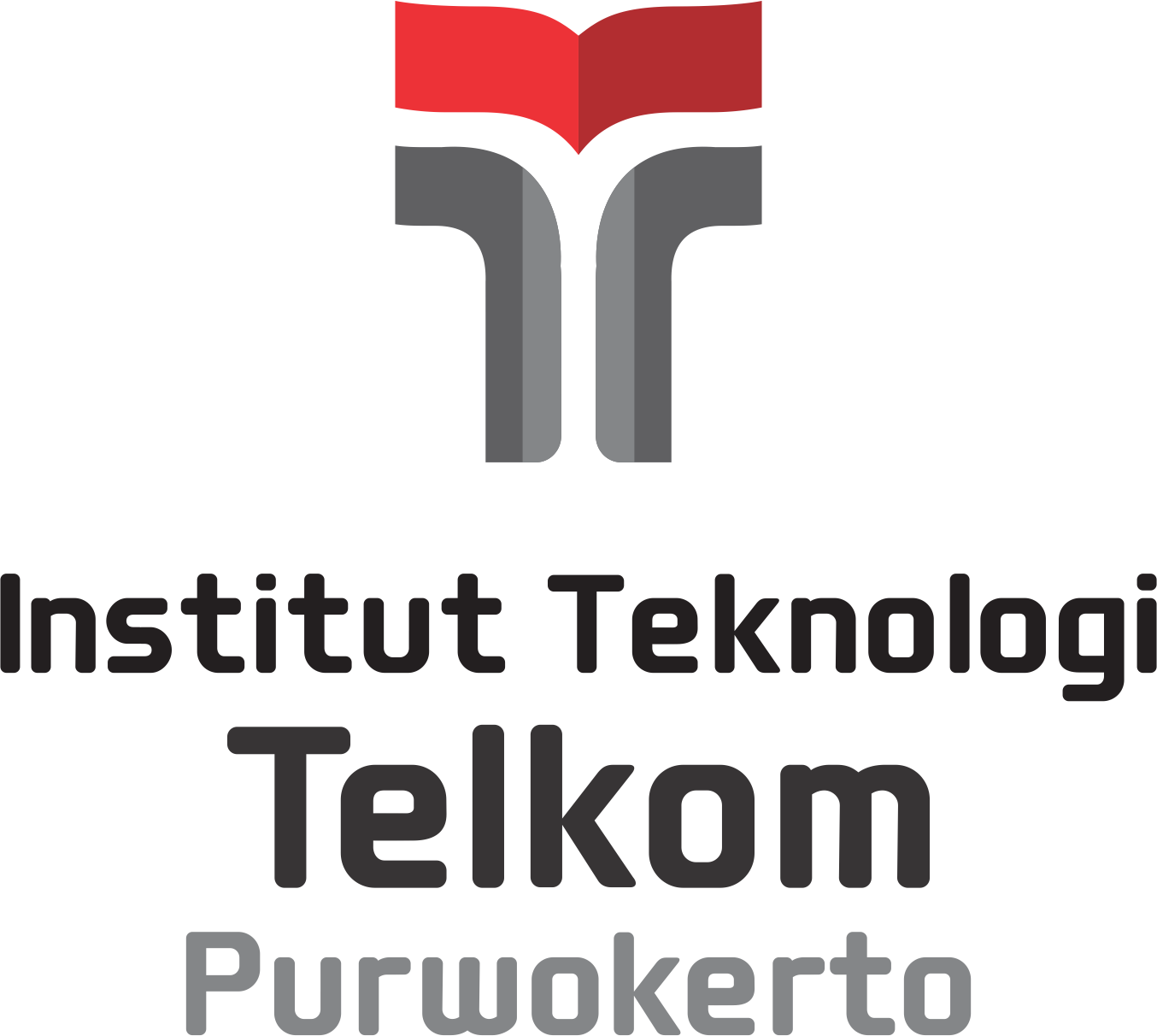 LAPORAN EVALUASI DIRIAKREDITASI PROGRAM STUDIPROGRAM DAN NAMA PROGRAM STUDIINSTITUTTEKNOLOGI TELKOM PURWOKERTOPURWOKERTO TAHUN ……………IDENTITAS PENGUSULPerguruan Tinggi	: .......................................................................Unit Pengelola Program Studi : .......................................................................Jenis Program	: .......................................................................Nama Program Studi	: .......................................................................Alamat	: .......................................................................Nomor Telepon	: .......................................................................E-Mail dan Website	: .......................................................................Nomor SK Pendirian PT 1)	: .......................................................................Tanggal SK Pendirian PT	: .......................................................................Pejabat PenandatanganSK Pendirian PT	: .......................................................................Nomor SK Pembukaan PS 2)	: .......................................................................Tanggal SK Pembukaan PS	: .......................................................................Pejabat PenandatanganSK Pembukaan PS	: .......................................................................Tahun Pertama KaliMenerima Mahasiswa	: .......................................................................Peringkat TerbaruAkreditasi PS	: ........................................................................Nomor SK BAN-PT	: ........................................................................Daftar Program Studi di Unit Pengelola Program Studi (UPPS)Keterangan:1) Lampirkan salinan Surat Keputusan Pendirian Perguruan Tinggi.2) Lampirkan salinan Surat Keputusan Pembukaan Program Studi.3) Lampirkan salinan Surat Keputusan Akreditasi Program Studi terbaru.4) Diisi dengan jumlah mahasiswa aktif di masing-masing PS saat TS.IDENTITAS TIM PENYUSUN LAPORAN EVALUASI DIRINama	: ......................................................................NIDN	: ......................................................................Jabatan	: ......................................................................Tanggal Pengisian	: DD – MM – YYYYTanda Tangan	:Nama	: ......................................................................NIDN	: ......................................................................Jabatan	: ......................................................................Tanggal Pengisian	: DD – MM – YYYYTanda Tangan	:Nama	: ......................................................................NIDN	: ......................................................................Jabatan	: ......................................................................Tanggal Pengisian	: DD – MM – YYYYTanda Tangan	:Nama	: ......................................................................NIDN	: ......................................................................Jabatan	: ......................................................................Tanggal Pengisian	: DD – MM – YYYYTanda Tangan	:KATA PENGANTARRINGKASAN EKSEKUTIFDAFTAR ISIIDENTITAS PENGUSULIDENTITAS TIM PENYUSUN LAPORAN EVALUASI DIRI KATA PENGANTARRINGKASAN EKSEKUTIF BAB I. PENDAHULUANDASAR PENYUSUNANTIM PENYUSUN DAN TANGGUNGJAWABNYAMEKANISME KERJA PENYUSUNAN EVALUASI DIRI BAB II. LAPORAN EVALUASI DIRIKONDISI EKSTERNALPROFIL UNIT PENGELOLA PROGRAM STUDIKRITERIAVISI, MISI, TUJUAN DAN STRATEGITATA PAMONG, TATA KELOLA, DAN KERJASAMAMAHASISWASUMBER DAYA MANUSIAKEUANGAN, SARANA DAN PRASARANAPENDIDIKANPENELITIANPENGABDIAN KEPADA MASYARAKATLUARAN DAN CAPAIAN TRIDARMAANALISIS DAN PENETAPAN PROGRAM PENGEMBANGAN UNIT PENGELOLA PROGRAM STUDI DAN PROGRAM STUDIBAB III. PENUTUPLAMPIRAN 2: PETUNJUK PENULISANStruktur laporan mengikuti Panduan Penyusunan Laporan Evaluasi Diri.Ukuran kertas: A4.Jenis dan ukuran huruf: Arial 11. 4. Spasi: 1,15.5. Jumlah halaman maksimum = 150, dengan rincian sebagai berikut.39No.Jenis ProgramNama Program StudiAkreditasi Program StudiAkreditasi Program StudiAkreditasi Program StudiJumlah mahasiswa saat TS4)No.Jenis ProgramNama Program StudiStatus/ PeringkatNo. dan Tgl. SKTgl.KadaluarsaJumlah mahasiswa saat TS4)123456712...JumlahJumlahBagianJumlah HalamanIdentitas Perguruan TinggiTidak dihitungIdentitas Tim Penyusun Laporan Evaluasi DiriTidak dihitungKata PengantarTidak dihitungRingkasan EksekutifMaks. 5BAB I. PENDAHULUANMaks. 10A. Dasar PenyusunanMaks. 10B. Tim Penyusun dan TanggungjawabnyaMaks. 10C. Mekanisme Kerja Penyusunan Evaluasi DiriMaks. 10BAB II. LAPORAN EVALUASI DIRIMaks. 10A. Kondisi EksternalMaks. 10B. Profil Unit Pengelola Program StudiMaks. 10C. KriteriaDibatasi oleh jumlah halaman maksimumD. Analisis dan Penetapan Program Pengembangan Unit Pengelola Program Studi dan Program StudiDibatasi oleh jumlah halaman maksimumBAB III. PENUTUPMaks. 2Jumlah halamanMaks. 150